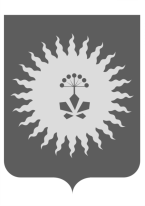 АДМИНИСТРАЦИЯ                                            АНУЧИНСКОГО МУНИЦИПАЛЬНОГО ОКРУГАП О С Т А Н О В Л Е Н И ЕО внесении изменений в Положение «Об оплате труда работникам администрации не являющимися муниципальными служащими», утвержденное постановлением администрации Анучинского муниципального округа от 26.10.2020г. №87На основании протеста прокуратуры Анучинского района от 30.12.2020г. №7/2-4347-2020/868 на Положение «Об оплате труда работникам администрации не являющимися муниципальными  служащими». В соответствии с Трудовым кодексом Российской Федерации, Федеральными законами от 06.10.2003 г. № 131-ФЗ «Об общих принципах организации местного самоуправления в Российской Федерации», Устава Анучинского муниципального округа Приморского края.ПОСТАНОВЛЯЕТ:        1. Внести  в Положение «Об оплате труда работникам администрации не являющимися муниципальными  служащими», утвержденное постановлением администрации Анучинского муниципального округа от 26.10.2020г. №87(далее - Положение) следующие изменения:     1.1. В Положении  п. 3.2.4 исключить.2. Общему отделу  администрации Анучинского муниципального округа (Бурдейной) настоящее постановление  разместить на официальном сайте администрации Анучинского муниципального округа.3. Контроль за исполнением настоящего постановления возложить на первого заместителя главы администрации  округа А.Я. Янчука.Глава Анучинского муниципального округа                                                      С.А.Понуровский  30.12.2020 с. Анучино№319